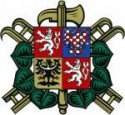 Sdružení hasičů Čech, Moravy a SlezskaSbor dobrovolných hasičů Bílsko organizujev sobotu 21. dubna 2018/v odpoledních hodinách/ SBĚR STARÉHO ŽELEZAA ELEKTROODPADUSvážecí vůz (traktor s vlečkou) v uvedené době projede obcí, 
železo a elektroodpad bude kompletně nakládán a svážen členy sboru.Prosíme občany, aby kovový šrot a elektroodpad připravili před své domy. Na těžší předměty, nebo šrot uložený na jiném, než obvyklém místě, upozorněte a hasiči Vám rádi pomohou. Věříme, že využijete úklidu k likvidaci starého železa a elektroodpadu a podpoříte tuto akci, ze které bude výtěžek použit na činnost sboru. Za pomoc našemu sboru Vám touto formou děkujeme.